Kan beboerne skaffe nok drikkevand?I denne øvelse skal I undersøge, hvor meget vand beboerne på Afrikas Horn kan skaffe. Start med at undersøge, hvor meget grundvand der er til rådighed i de enkelte lande (Etiopien, Eritrea, Somalia og Djibouti): https://goo.gl/NfJSQMHvad viser udviklingen i mængden af tilgængeligt grundvand? Hvis beboerne skal fortsætte med at have adgang til vand, skal de i store dele af Afrikas Horn indsamle vand til eget forbrug fra hustage. Undersøg 4 forskellige steder på Afrikas Horn, hvor meget det regner i regntiden, og hvor lang tørketiden er. https://goo.gl/g24prT Opsamling af drikkevandDer er 3 forskellige måder de kan få drikkevand på: overfladevand (søer/floder)grundvandopsamling af regnvand.Se figur A: Hvis en person på Afrikas Horn bruger i alt 50 liter vand om dagen (ca. 1500 liter/måned) – hvor stort et areal skal han/hun så indsamle vand fra for at have vand nok i de tørre måneder? 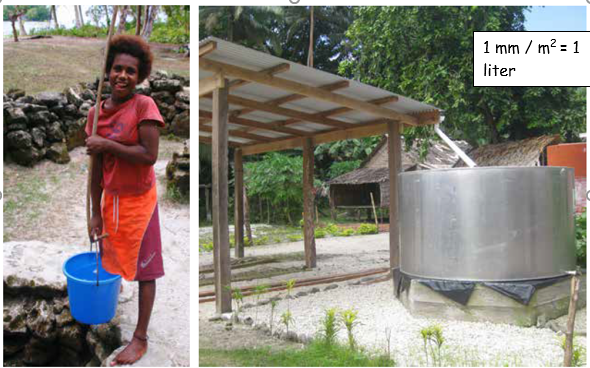 Figur A: Vandindvinding fra åben brønd (t.v.) og moderne opsamling af regnvand (t.h.) (Foto: Thomas Birk; kilde: GEOdetektiven, side 23).(fortsættes)Er det realistisk, at en familie på 6 personer kan indsamle tilstrækkeligt vand i regntiden til at dække vandforbruget - også i tørtiden? Hvilke krav stiller det til hustagets areal? Hvilke problemer kan opsamling af regnvand i tønder give for beboerne? Hvilke problemer kan der være ved at bruge overfladevand?Gem jeres svar og data, så de kan indgå i besvarelsen af den overordnede problemstilling ”Hvorfor sulter de på Afrikas Horn?”HUSK: Jo bedre data – des bedre argumentation.
